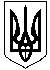 НОВОСАНЖАРСЬКА СЕЛИЩНА РАДАНОВОСАНЖАРСЬКОГО РАЙОНУ ПОЛТАВСЬКОЇ ОБЛАСТІ(двадцять друга сесія селищної ради сьомого скликання)РІШЕННЯ26  червня  2019  року                смт Нові Санжари                                       №  2Про звіт директора Новосанжарської дитячо-юнацької 
спортивної школи Новосанжарської селищної ради 
Полтавської області Стрюка Ю. М. про діяльність установи, 
ефективне використання комунального майна,
виконання статутних  повноважень за 2018-2019 навчальний рік 	Відповідно до статті 25 Закону України «Про місцеве самоврядування в Україні», заслухавши звіт директора Новосанжарської дитячо-юнацької спортивної школи Новосанжарської селищної ради Полтавської області Стрюка Ю. М. про діяльність установи, ефективне використання комунального майна, виконання статутних  повноважень за 2018-2019 навчальний рік, враховуючи висновки постійних комісій селищної ради, селищна рада ВИРІШИЛА:1.Звіт директора Новосанжарської дитячо-юнацької спортивної школи Новосанжарської селищної ради Полтавської області Стрюка Ю. М. про діяльність установи, ефективне використання комунального майна, виконання статутних  повноважень за 2018-2019 навчальний рік взяти до відома ( звіт додається).Селищний голова                                                                                     І. О. КобаЗвітдиректора Новосанжарської дитячо-юнацької 
спортивної школи Новосанжарської селищної ради 
Полтавської області Стрюка Ю. М. про діяльність установи, 
ефективне використання комунального майна,
виконання статутних  повноважень за 2018-2019 навчальний рікНовосанжарська дитячо-юнацька спортивна школа Новосанжарської селищної ради Полтавської області  ( далі – ДЮСШ) заснована у 2003 році. Завданнями закладу є проведення відбору найбільш обдарованих дітей для систем дитячо-юнацького спорту та подальшого їх навчання. У  школі навчається понад 185 дітей віком до 23 років. 166 спортсменів з Новосанжарської ОТГ і 19 з інших громад району: Руденківської ОТГ - 6 дітей, Лелюхівкої сільської ради - 7, Нехворощанської ОТГ - 1, Великокобелячківської сільської ради - 3 і Малокобелчківської сільської ради - 2. У вересні 2018 року засновником ДЮСШ  стала Новосанжарська селищна рада.         Для проведення навчально-тренувальної роботи використовується власна спортивна база ( приміщення ДЮСШ для занять боксом та пауерліфтингом) та орендовані приміщення Новосанжарського НВК ( для занять волейболом та футболом), приміщення старої школи для занять боротьбою дзюдо.За останній рік ми виховувати у дітей здоровий спосіб життя, розвивати спортивну майстерність і волю до перемоги. З вересня по цей час взяли участь у 35 змаганнях обласного рівня, з яких у 30 маємо як переможців так і призерів, усі ці діти були відзначені  Новосанжарською селищною радою на Дні захисту дітей. Решта змагань відбіркові, їх ми теж пройшли з перемогами. Наші вихованці ще змагаються у районних змаганнях у спартакіаді школярів. Адже розвинена, сильна дитина користується «попитом» в усіх видах спорту. За звітний період спортивна школа на змагання відправила 240 учнів на що витрачено 50 днів. Цього року вже підросли вихованці Сліжевського Сергія Євгенійовича, яких він взяв з першого класу і довів до срібної медалі у чемпіонаті області з футболу серед дітей 2010 року народження. Ця ж сама команда виборола 9 місце у Всеукраїнських змаганнях, де боролись із командами міст Київ, Суми, Харків. Усього на змагання за звітний період використано 45866 грн. (  2018 рік ― 16004 грн., 2019 рік ― 29862 грн. ). Сюди входять витрати на відрядження тренерам-викладачам, харчування спортсменів, проїзд  та проживання у разі потреби. На потреби школи загалом виділено на 2019 рік 828,8 тис. гривень.Заробітна плата та нарахування на заробітну плату склали 576,4 тис. грн., на придбання  інвентаря – 17,8 тис. гривень. На оплату комунальних послуг та енергоносіїв – 85,3тис.грн.У сфері господарської діяльності спортшколи виконано  дуже велику і важливу роботу, за яку я особисто вдячний керівництву селищної ради. Новосанжарською селищною радою відновлено запасну лінію електромережі ( на ці роботи та документацію витрачено 46478грн.).У найближчих планах планується провести капітальний ремонт приміщення, якого школа чекає вже дуже давно. Своїми силами як раніше вже неможливо підтримувати функціональні можливості будівлі. Підлога прийшла в повну непридатність, на стінах грибок і сама штукатурка обсипалась, ззовнішній вигляд  школи також не в найкращому стані.  Маємо надію на те, що 1 вересня школа  змінить на краще свій зовнішній і внутрішній вигляд.Директор Новосанжарської 
дитячо-юнацької
спортивної школи 
Новосанжарської селищної ради                                                  Ю. М. Стрюк